ชื่อโครงงานวิจัย (ภาษาไทย)     									ชื่อโครงงานวิจัย (ภาษาอังกฤษ) 									ชื่อนักศึกษา    	1.			 	รหัส 						2.				รหัส 						           3.				รหัส 						สาขาวิชา	       	สาขา		      ภาคเรียนที่	    	2 /2566			หลักสูตร  ประกาศนียบัตรวิชาชีพ (ปวช.)/ประกาศนียบัตรวิชาชีพชั้นสูง (ปวส.)			ชื่อครูผู้สอนวิชาโครงงาน 										ผลการสอบ		(.....)  ผ่าน  	(.....)  ผ่านโดยให้แก้ไข	         (.....)  ไม่ผ่าน	ความเห็นของกรรมการ  หมายเหตุ  กรณีผลการสอบของนักศึกษา  “ผ่านโดยให้แก้ไข”  ให้กรรมการแจ้งเหตุผลหรือส่วนที่ต้องแก้ไขไว้ด้วย  และให้นักศึกษาส่งโครงงานวิจัยฉบับสมบูรณ์ที่กรรมการรับรองแล้ว  ภายใน  7 วัน  นับตั้งแต่วันสอบ  จึงถือว่าผลการสอบครั้งนี้สมบูรณ์ลงชื่อ ...................................................กรรมการสอบ (ครูผู้สอน)            				            (			    )  							 /   	     /     	 2ความเห็นรองผู้อำนวยการฝ่ายวิชาการเสนอผู้อำนวยการ	(.....)  เห็นควรอนุมัติ	(.....)  อื่น ๆ ........................................................................................................................................................................................................................................................................................ลงนาม ว่าที่ ร.ต. ..............................................(สุนทร เตียวัฒนาตระกูล)              					      วันที่         /           /         .      ความเห็นผู้อำนวยการ	(.....)  อนุมัติ	(.....)  อื่น ๆ .........................................................................................................................................................................................................................................................................................ลงนาม ......................................................................           (นายประชา ฤทธิผล)                                                           ผู้อำนวยการวิทยาลัยเทคนิคนครศรีธรรมราช      วันที่         /           /         .     หมายเหตุ  ครูผู้สอนส่งเอกสารฉบับนี้ของนักศึกษาทุกกลุ่ม พร้อมแนบโครงงานวิจัยของนักศึกษา (แบบ คก.01)แบบคำร้องขอสอบหัวข้อโครงงานวิจัย (แบบ คก.02)ครูผู้สอนส่งเอกสารชุดนี้พร้อมเอกสารที่แนบตามข้อ 1 ในสัปดาห์ที่ 5 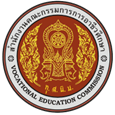 แบบสรุปผลการสอบหัวข้อโครงงานวิจัย  ครั้งที่        	   งานพัฒนาหลักสูตรการเรียนการสอน   ฝ่ายวิชาการวิทยาลัยเทคนิคนครศรีธรรมราชความเห็นหัวหน้าแผนกวิชา(.....)  เห็นควรอนุมัติ(.....)  อื่น ๆ ........................................................………………………………………………..ลงนาม .......................................................(                                  )วันที่         /           /     .      บันทึกเจ้าหน้าที่ฝ่ายวิชาการเรียน  รองผู้อำนวยการฝ่ายวิชาการ        นักศึกษาได้สอบหัวข้อโครงงานวิจัย  เมื่อวันที่..........  เดือน.....................พ.ศ..............(.....)  เห็นควรอนุมัติตามที่เสนอ(.....)  อื่น  ๆ  ...................................................................................................................................ลงนาม .........................................................  (นางสาวลักขณา  คำระหงษ์)               วันที่         /           /     .   